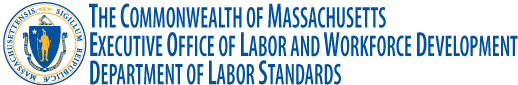  MUDANÇAS IMPORTANTES NO SALÁRIO 
MÍNIMO DE MASSACHUSETTS
IMPORTANT CHANGES TO THE MASSACHUSETTS MINIMUM WAGEDe acordo com Um Ato Restaurando o Salário Mínimo e Fornecendo Reformas de Seguros de Desemprego no  Capítulo  144 dos Atos de 2014 Eficaz 01 de janeiro de 2022SALÁRIO MÍNIMO: $14.25 POR HORAA lei do salário mínimo se aplica a todos os funcionários, exceto aqueles que estão sendo reabilitados ou formados em instituições de solidariedade social, educacional ou religioso; membros de ordens religiosas; os trabalhadores agrícolas, floricultura e horticultura; aqueles em serviço profissional; e vendedores externos não relatando ou visitando seu escritório diariamente. Veja M.G.L. Capítulo 151, §§1 e 2. Para mais informações sobre o salário mínimo estadual de Massachusetts, entre em contato com o Departamento de Padrões de Trabalho em Massachusetts ligue para (617) 626-6952 ou visite www.mass.gov/dols. Em nenhum caso, a taxa de salário mínimo de Massachusetts pode ser inferior a $ 0.50 maior que a taxa mínimo federal efectiva. TAXA DE SERVIÇO: $6.15 POR HORAEquipe de Garçons, os funcionários de serviços e bartenders de serviços podem ser pagos a taxa de serviço, desde que regularmente recebem uma gorjeta de mais de US $ 20 por mês, e se suas gorjetas médios horários, quando adicionada à taxa de serviço, são iguais ou superiores ao salário mínimo básico. Veja M.G.L. Capítulo 151, §7. TAXA AGRÍCOLA: $8.00 POR HORATrabalho em uma fazenda e o cultivo e colheita de commodities agrícolas, floricultura e horticultura exige o pagamento de nada menos do que a taxa acima listados por hora, exceto quando tal salário é pago para uma criança de 17 anos de idade ou menos, ou para um pai, cônjuge, filho ou outro membro da família imediata do empregador. Ver M.G.L. Capítulo 151, §2A.  PAGAMENTO DE PREMIUM PARA TRABALHADORES DO COMÉRCIO RETALHISTA DE DOMINGO O Pagamento Premium aos trabalhadores do comércio retalhista ao domingo diminuirá de 1.2% para 1.1%.  